Проект: «Хочу расти здоровым!»Выполнили воспитатели подготовительной группыФазульянова Н.Ю.Васильева У.З.Якутск 2013г.Проблема проекта.Человек – совершенство природы. Но для того, чтобы он мог пользоваться благами жизни, наслаждаться её красотой, очень важно иметь здоровье. «Здоровье – не всё, но без здоровья – ничто», - говорил мудрый Сократ.

Здоровье детей и их развитие – одна из главных проблем семьи и детского сада. Здоровье детей за последние годы имеет устойчивую тенденцию к ухудшению. И речь идёт не только о физическом, но и психическом здоровье. Неблагоприятное экологическое состояние окружающей среды, предельно низкий социально-экономический уровень жизни населения страны привели к снижению защитно-приспособительных возможностей организма. Как сделать, чтоб ребёнок не терял здоровья? Как сделать, чтоб сохранить и укрепить здоровье детей? Здоровье детей – забота всех и надо её решать комплексно и сообща.

Тема здоровья особенно актуальна в наше время, ведь любой стране нужны личности творческие, гармонично развитые, активные и здоровые. И формируя у детей представление, что здоровье – одна из главных ценностей жизни. Мы учим их, беречь и укреплять своё здоровье.Цель проекта.Формирование осознанного отношения к своему здоровью, потребности к здоровому образу жизни.Задачи проекта.1.Изучить и проанализировать вспомогательную методическую литературу ;2. Провести работу с детьми по уточнению их представлений о здоровье, о необходимости беречь и укреплять ее; уточнить их представления о том, что полезно, а что вредно для их здоровья;3. Проанализировать выполненную работу, подвести итог, сделать заключительные выводы и оформить презентацию проекта.Участники проекта.Дети подготовительной группы детского сада № 52  «Белочка» г. Якутска, воспитатели.Срок реализации проекта.Апрель 2013 года.Тип проекта.Краткосрочный.Ожидаемые результаты.-знание детьми информации о здоровье,- понимание детьми значимости здоровья в жизни каждого человека;- сформированность гигиенической культуры у детей и наличие потребности в здоровом образе жизни.Разработка проекта

- донести до участников проекта важность данной темы.

- создать развивающую среду: подобрать материалы, игрушки, атрибуты, для 

игровой, театрализованной деятельности; дидактические игры, 

иллюстрированный материал, художественную литературу по данной теме

- подобрать материал для продуктивной деятельности.

- составить перспективный план мероприятий.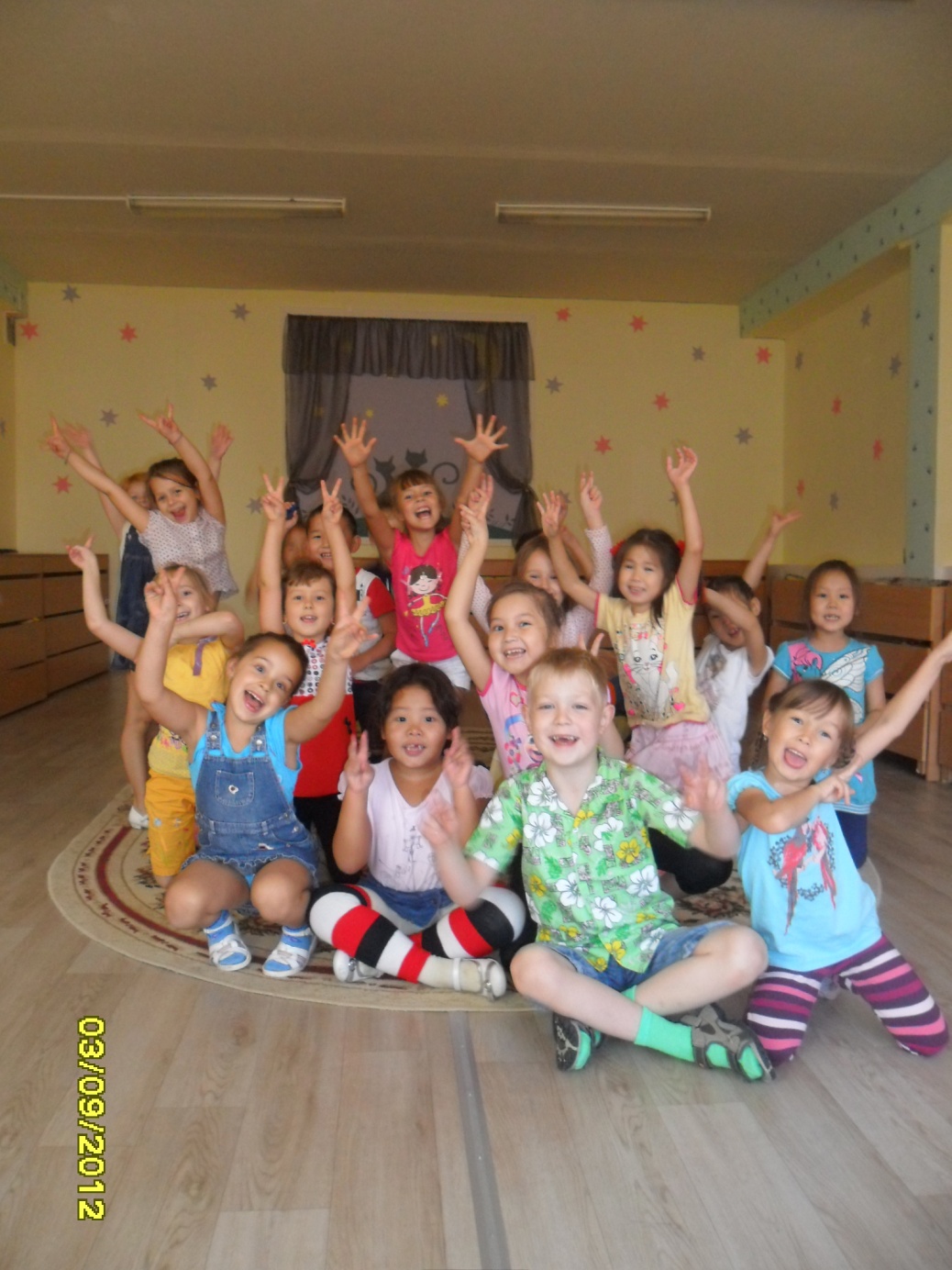 II. Выполнение проектаИгровая деятельность
· Сюжетно-ролевые игры «Больница», «Скорая помощь», «Детский сад», «Семья», 

· Дидактические игры:  «Наши чувства и эмоции», «Как избежать

неприятностей», «Загадай, мы отгадаем», 

«Четвёртый лишний».

· Двигательные упражнения со 

стихами по данной теме, игра «Ловкие ножки»,

дыхательные упражнения, точечный массаж,

Подвижные игры народов мира.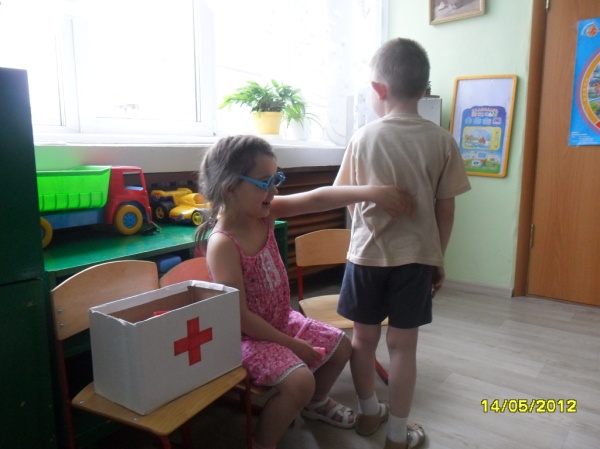 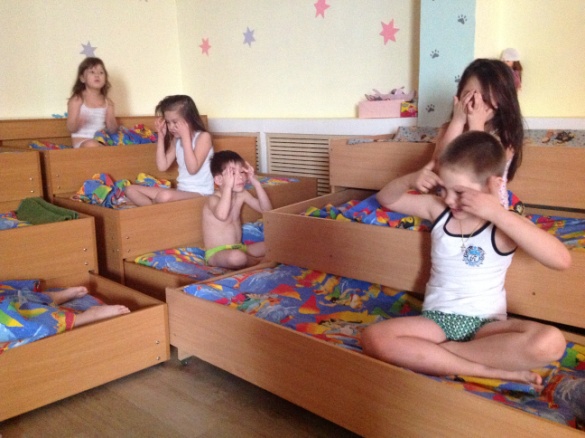 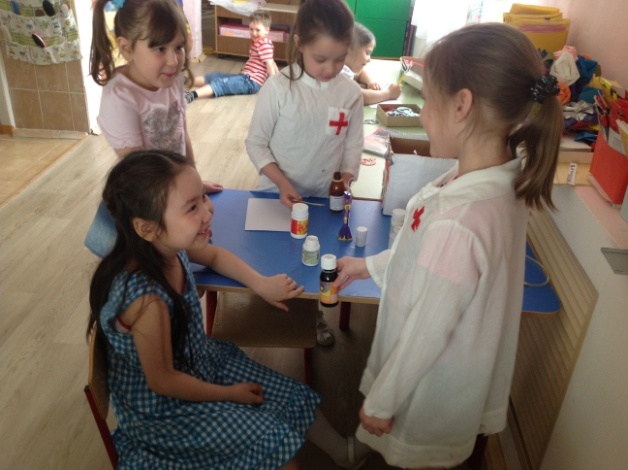 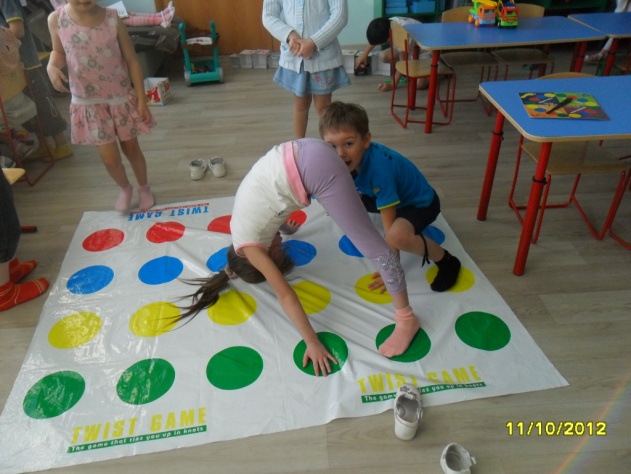 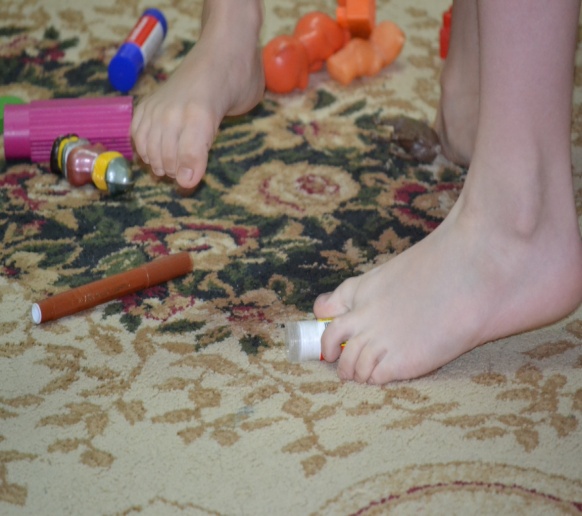 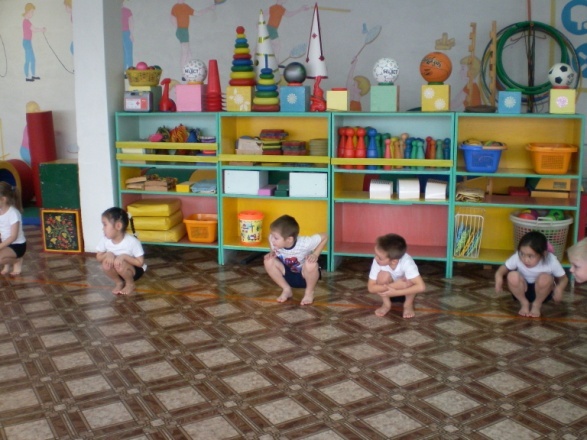 Познавательное развитиеТематические занятия: «Здоровье-

главная ценность человеческой 

жизни»; «Изучаем свой организм.

Мои помощники»; беседы: «Навыки личной 

гигиены. Режим дня»; «Солнце,

воздух и вода – друзья или враги?»; «Здоровая пища»; «Физкультура и 

спорт в жизни человека»; «Здоровье и болезнь»; «Наши

чувства и настроение»; «Если 

случилась беда», разучивание новой дыхательной гимнастики по методике С.Н.Агаджановой.


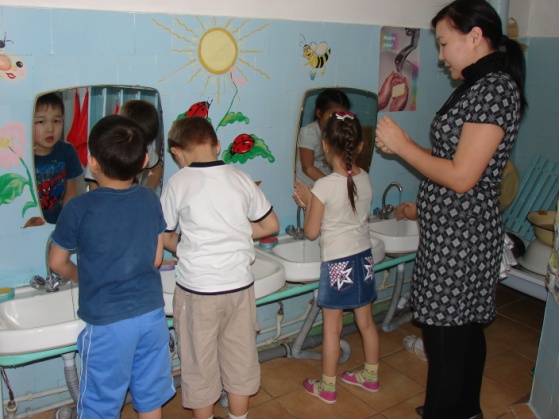 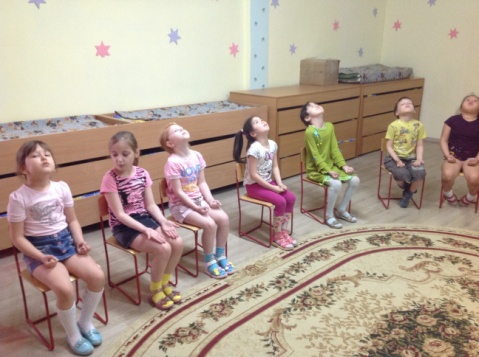 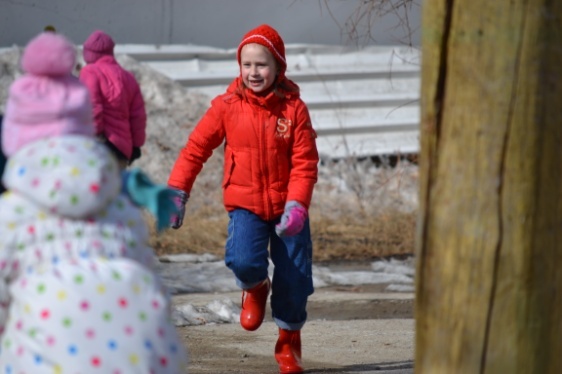 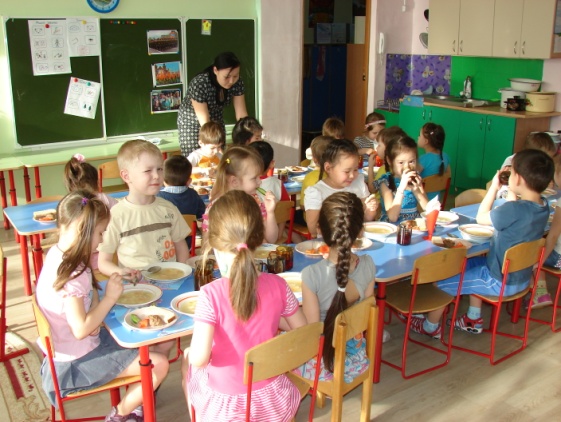 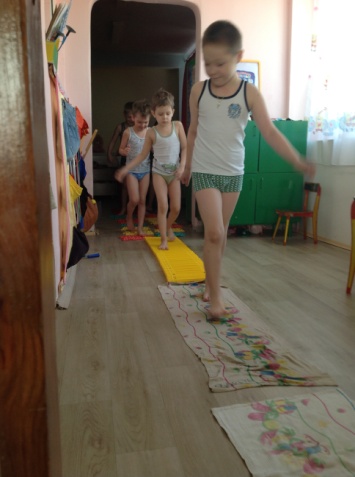 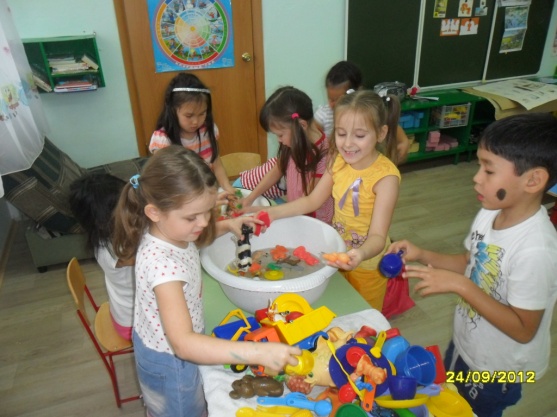 Речевое развитие
· Составление рассказов на тему «Чтобы быть здоровым…».

· Чтение художественной литературы: «Как люди речку обидели» Н. Рыжковой; «Грибы» В.П. Катаева; «Айболит» К.И. Чуковского; «Что я видел» Б. Житков. · Пословицы и поговорки о здоровье.

· Загадывание и разгадывание 

загадок по данной теме, 

придумывание своих загадок.Продуктивная деятельность.
- Выставка рисунков на тему «Что делать, чтобы быть здоровыми»;- Коллаж «Полезные и вредные продукты»;- Оформление газеты «Рассуждалки».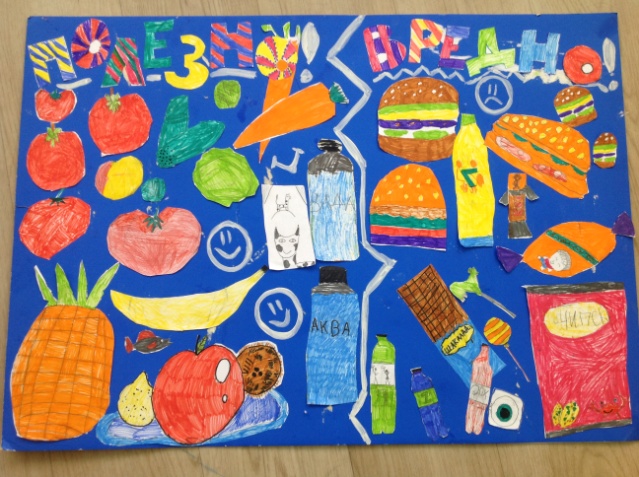 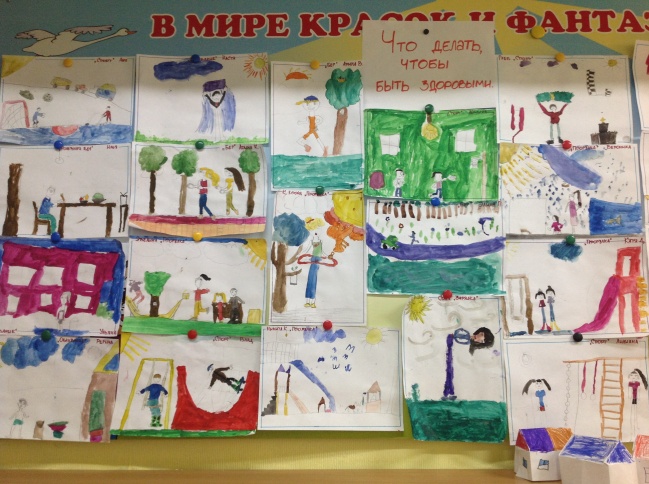 III. . Результаты.Подводя итоги проделанной работы, мы должны отметить что, не смотря на очевидную краткосрочность данного проекта, нам все же  удалось приблизиться к предполагаемым результатам. Дети понимают значимость здоровья для человека, имеют представления о том, как можно сберечь  и сохранить свое здоровье. Считаем, что теперь, работа в данном направлении должна вестись для того, чтобы закрепить эти знания, а умения вошли в привычку.Во время работы небольшие трудности испытали в подборе методической литературы, в нехватке разнообразия  дидактических игр. В будущем, хотим, чтоб проект мог носить долгосрочный характер, в таком случае появляется возможность разработать авторские игры или занятия.Спасибо за внимание!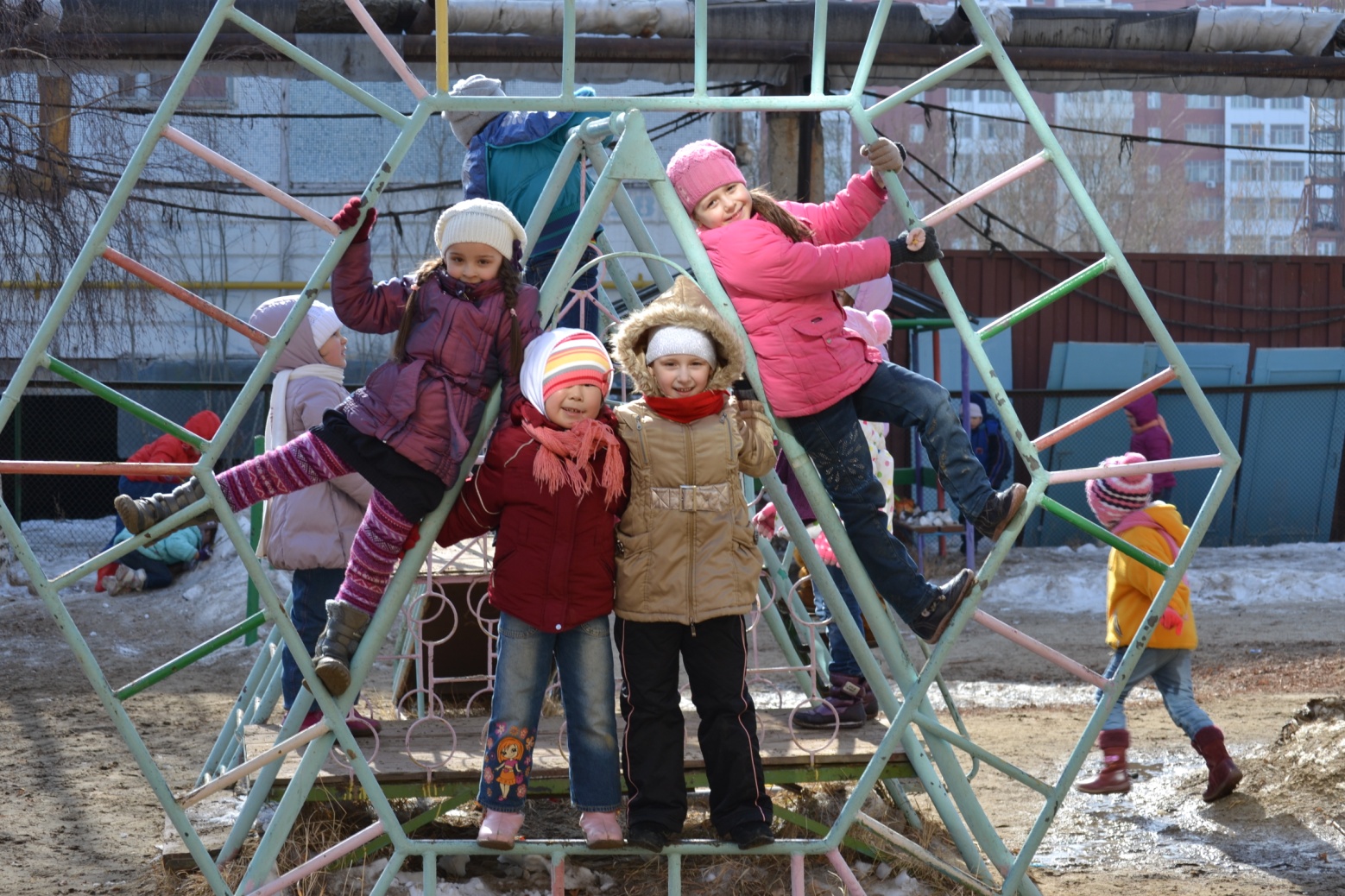 Использованная литература:Шорыгина Т.А. Беседы о здоровье: Методическое пособие. – М.: ТЦ Сфера, 2010.Голицына Н.С. ОБЖ для  младших школьников. Система работы. – М.: Издательство «Скрипторий 2003», 2010.Ковалько В.И. Азбука физкультминуток для дошкольников: Средняя, старшая, подготовительная группы. – М.: ВАКО, 2011.Сборник подвижных игр. Для работы с детьми 2-7 лет/Авт.-сост. Э.Я.Степаненкова. – М.:: МОЗАЙКА – СИНТЕЗ, 2012.Детские подвижные игры народов СССР: Пособие для воспитателя детского сада/ Сост. А.В.Кенеман; Под ред. Т.И.Осокиной. – М.: Просвещение, 1989.Дидактические карточки для ознакомления с окружающим миром «Безопасность в доме» и «Спорт»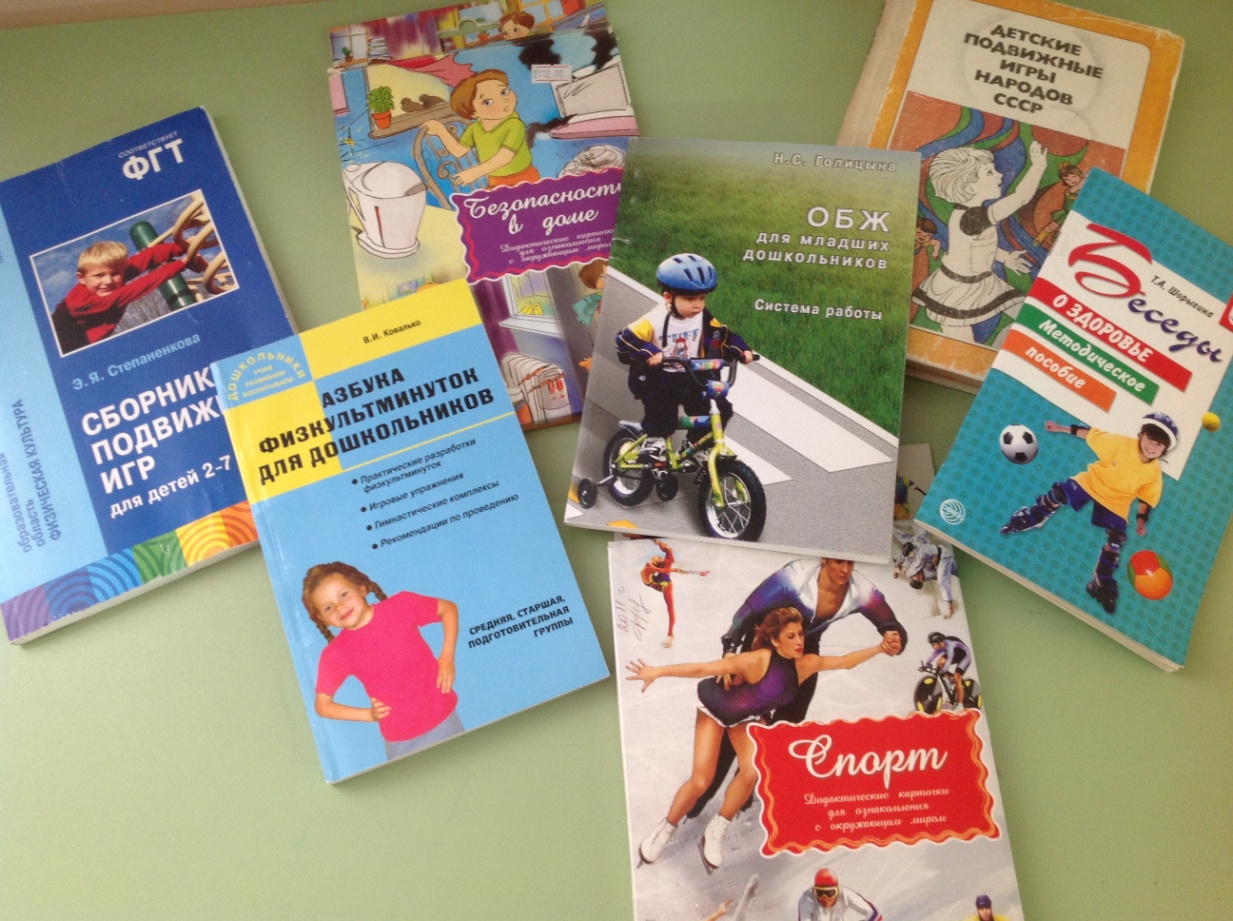 